求职简历办公资源求职意向：渠道经理邮箱：xxxx@xxxx网址：www.xxxx.com手机：137XXXXXXXX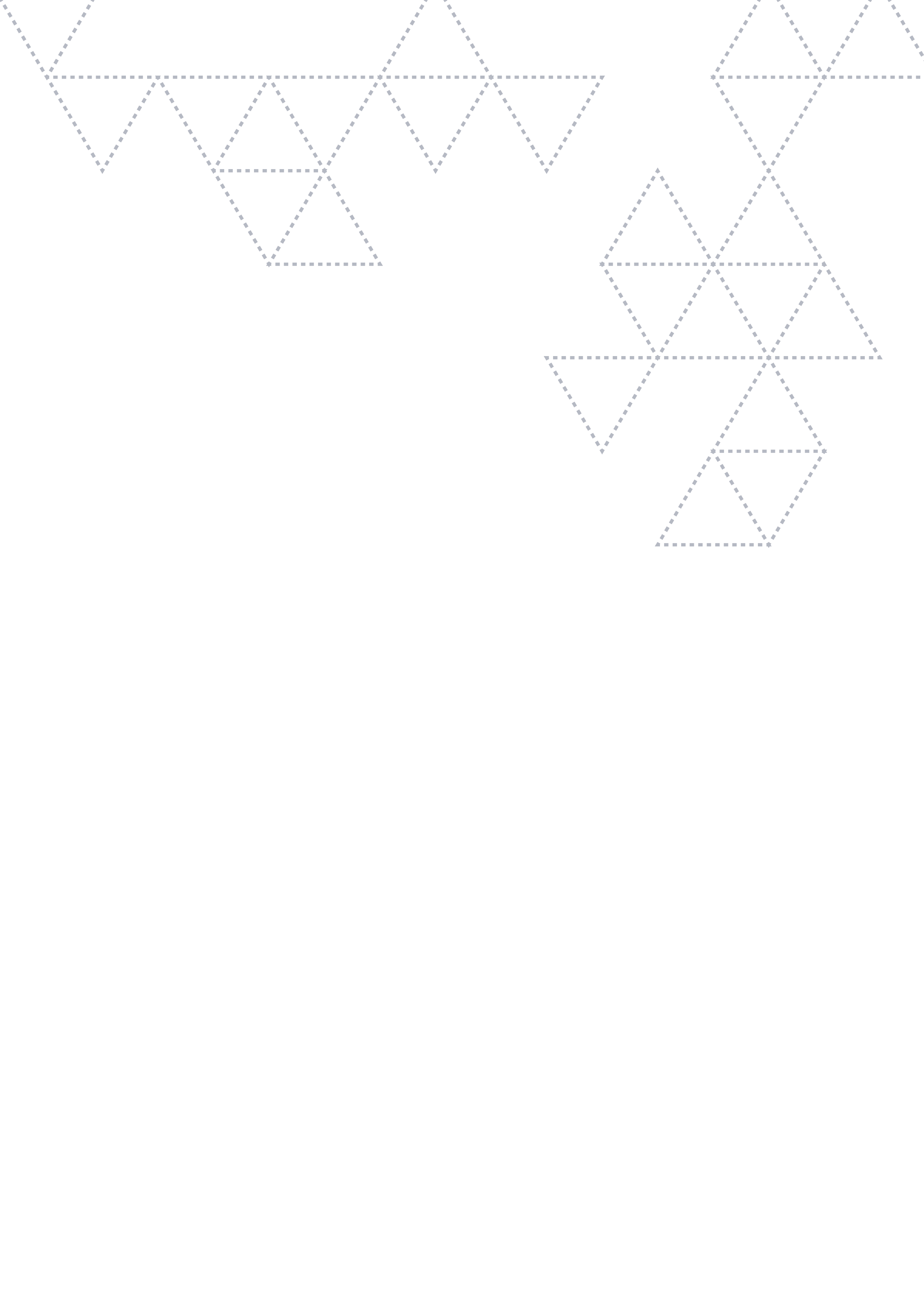 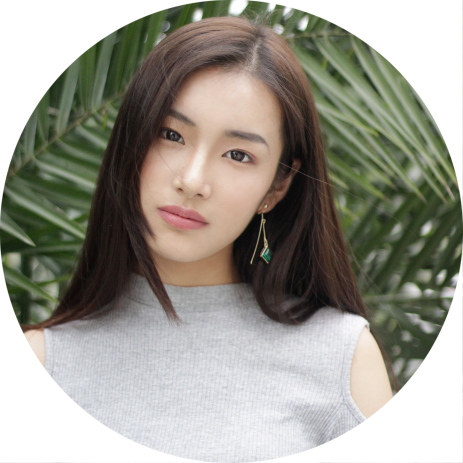 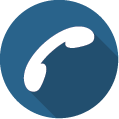 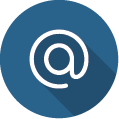 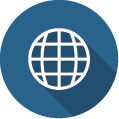 自我评价本人学习投资学四年来，有一定的证券投资经验和资源。另外对市场营销专业深感兴趣，课外也涉猎了大量的市场营销知识，也深入市场营销实践工作，并与多家知名企业保持深入合作，从中了解各类营销业务品种和相关的营销知识。教育背景XX农业工程学院2012.09-2016.06	投资学（本科）主修课程宏微观经济学、计量经济学、市场营销学、货币银行学、金融经济学、国际金融、国际贸易、国际投资学保险学、统计学、基础会计、财务会计等。工作经历上海XX进出口贸易有限公司2014.07-2014.08	网络营销专员工作内容负责开发和管理公司微信公众平台，开拓互联网客户。按照公司总体发展战略，对消费者市场进行分析，协助上级制定线上线下活动规划，完成公司季度制定的业务目标。做好目标客户管理，定期向领导汇报工作进度。与互联网合作渠道保持密切联系并开拓新的业务渠道，包括各大知名微信公众号、知名论坛等。负责公司与广东省各类进出口贸易公司之间的交流和合作。XX市场营销协会外联部2013.09-2014.06	部长工作内容。负责社团的经费赞助、协会宣传、团队培训等活动。负责社团组织建设，社团机构的管理，协调各部门工作。